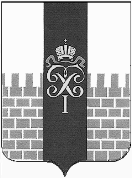 МЕСТНАЯ АДМИНИСТРАЦИЯ МУНИЦИПАЛЬНОГО ОБРАЗОВАНИЯ ГОРОД ПЕТЕРГОФПОСТАНОВЛЕНИЕ 29 октября 2021 г.                                                                            № 111     В соответствии с Бюджетным  кодексом  Российской Федерации, Положением о бюджетном процессе в муниципальном образовании  город Петергофи Постановлением местной администрации муниципального образования город Петергоф  № 150 от 26.09.2013  «Об утверждении  Положения о Порядке разработки, реализации и оценки эффективности муниципальных программ и о Порядке  разработки и реализации  ведомственных целевых программ и планов по непрограммным расходам местного бюджета муниципального образования  г. Петергоф» местная администрация муниципального образования город  Петергоф	ПОСТАНОВЛЯЕТ:1. Внести в постановление местной администрации муниципального образования город Петергоф  от 22.10.2020  №112 «Осуществление работ в сфере озеленения территории зеленых насаждений общего пользования местного значения муниципального образования» на 2021 год»   следующие изменения: 1.1 Приложение к постановлению изложить в редакции согласно приложению к настоящему постановлению.2. Приложение № 6-3  к ведомственной целевой программе исключить.3.Постановление вступает в силу с даты официального опубликования.4.  Контроль за исполнением  настоящего постановления оставляю за собой.Глава местной администрациимуниципального образования город Петергоф                         Т.С. ЕгороваПриложение №1к Постановлению МА МО город Петергоф                                                                                                              от 29.10.2021      №111                      УтверждаюГлава МА МО город Петергоф                                        _____________/Т.С. Егорова/ «     »                        2021 г.ВЕДОМСТВЕННАЯ ЦЕЛЕВАЯ   ПРОГРАММА«Осуществление работ в сфере озеленения территории зеленых насаждений общего пользования местного значения муниципального образования» на 2021 год1.Наименование вопроса местного значения, к которому относится программа:	Осуществление работ в сфере озеленения на территории муниципального образования, включающее:организацию работ по компенсационному озеленению в отношении территорий зеленых насаждений общего пользования местного значения, осуществляемому в соответствии с законом Санкт-Петербурга;содержание, в том числе уборку, территорий зеленых насаждений общего пользования местного значения (включая расположенных на них элементов благоустройства), защиту зеленых насаждений на указанных территориях;проведение паспортизации территорий зеленых насаждений общего пользования местного значения на территории муниципального образования, включая проведение учета зеленых насаждений искусственного происхождения и иных элементов благоустройства, расположенных в границах территорий зеленых насаждений общего пользования местного значения;создание (размещение), переустройство, восстановление и ремонт объектов зеленых насаждений, расположенных на территориях зеленых насаждений общего пользования местного значения.2. Цели и задачи программы:                                                                                                                        - озеленение территории зеленых насаждений общего пользования местного значения с целью удовлетворения потребностей населения города в благоприятных условиях проживания- улучшение экологической обстановки-создание благоприятных условий для отдыха населения.- улучшение эстетического восприятия окружающей среды- воспитание чувства прекрасного и поведения в общественных местах.3.Заказчик программы (ответственный исполнитель):Местная администрация муниципального образования город Петергоф (отдел городского хозяйства)4. Ожидаемые конечные результаты реализации целевой программы: - посадка зеленых насаждений – 27 шт.;- восстановление газонов– 200 кв.м.;- санитарные рубки на территории ЗНОП местного значения – 33 шт.- содержание зеленых насаждений (прополка, подкормка, полив, стрижка и т.д.)на территориях ЗНОП местного значения – 4,98 га, в том числе уборку, территорий зеленых насаждений общего пользования местного значения - 340 438,0 кв.м.- посадка цветов в ранее установленные вазонына территориях ЗНОП МЗ и уход – 317 вазонов.- посадки цветов на территории ЗНОП местного значения и уход за ними -17клумб площадью 558,0  кв.м. кол-во рассады 32 428 шт.-паспортизация территорий ЗНОП местного значения –4,5063 га-Размещение, содержание и ремонт детского и спортивного оборудования на детских и спортивных площадках на территориях ЗНОП МЗ–6 ед.- организация замены песка в детских песочницах (с вывозом и утилизацией непргодного песка) – 3,9 куб.м.- ремонт и окраска ранее установленных ограждений газонных на территориях ЗНОП местного значения – 704,8 кв.м.- ремонт и окраска ранее установленных элементов благоустройства на территориях ЗНОП местного значения в т.ч.: окраска – 370 кв.м.,  замена досок у скамеек – 32 п/м.-разработка проектно-сметной документации на размещение элементов благоустройства на территориях ЗНОП МЗ– 4 усл.,5. Сроки реализации целевой программы:  -  I - IV кварталы 2021 года.6. Перечень мероприятий целевой программы, ожидаемые конечные результаты реализации и необходимый объём финансирования:               Расчет стоимости  на размещение, содержание и ремонт детского и спортивного оборудования, элементов оборудования на спортивных и детских площадках                                           Главный специалист ОГХ                   Л.Г. ЯрышкинаГлавный специалист ОГХ     Л.Г.ЯрышкинаУтвер     О внесении изменений в постановление местной администрации муниципального образования город Петергоф от 22.10.2020  №112«Об утверждении ведомственной целевой программы«Осуществление работ в сфере озеленения территории зеленых насаждений общего пользования местного значения муниципального образования»на 2021 год ( с изм. от 27.09.2021 № 99)№п/пНаименование мероприятияОжидаемые конечные результатыОжидаемые конечные результатыСрок исполнения мероприятияНеобходимый объём финансирования(тыс.руб.)Прим.№п/пНаименование мероприятияЕд. изм.Кол-воСрок исполнения мероприятияНеобходимый объём финансирования(тыс.руб.)Прим.1.Организация работ по компенсационному озеленениюшт.27II-IVквартал 113,82.Восстановление газоновкв.м.200II-III квартал58,23.Проведение санитарных рубок, а также удаление аварийных, больных деревьев и кустарников шт.30I-IV квартал169,14.Посадка цветов и уход за ними.вазон317II-IV квартал 1597,14.Посадка цветов и уход за ними.клумба17II-IV квартал 1597,14.Посадка цветов и уход за ними.кв. м.558,0II-IV квартал 1597,14.Посадка цветов и уход за ними.шт. цветов32 428II-IV квартал 1597,15.Паспортизация территорий зеленых насаждений общего пользования местного значения, включая проведение учета зеленых насаждений искусственного происхождения и иных элементов благоустройства. га3,4203II-IVквартал225,96.Содержание территорий зеленых насаждений общего пользования местного значения, вт.ч. защита зеленых насажденийга4,98II-IVквартал673,17.Уборка территорий зеленых насаждений общего пользования местного значениякв. м.340 438,0I-IV квартал9 534,08.Размещение, содержание и ремонт детских и спортивных площадок, включая ремонт расположенных на них элементов благоустройстваед.6I-IV квартал316,39Организация замены песка в детских песочницах на детских площадках на территориях ЗНОП МЗкуб. м.3,9IIквартал8,410Ремонт и окраска ранее установленных ограждений газонных на территориях ЗНОП местного значениякв.м.704,8II-III квартал258,711Ремонт и окраска ранее установленных полусфер, урн, вазонов, уличной мебели  на территориях ЗНОП местного значения в т.ч.- окраска- замена досок у скамееккв.м.п/м37032II-III квартал76,612Разработка проектно-сметной документации на размещение элементов благоустройства на территориях ЗНОП МЗуслуга3I-IV квартал210,013 Разработка проектно-сметной документации на переустройство, восстановление  и ремонт объекта ЗН по адресу: Бобыльская дорога, д.№57,№57/1,№59,№59 корп.2услуга1II- IV квартал1100,0ВСЕГО по целевой программе:ВСЕГО по целевой программе:ВСЕГО по целевой программе:ВСЕГО по целевой программе:ВСЕГО по целевой программе:14 341,2                     Приложение №6к Ведомственной      целевой программе№Наименование  услугЕд.изм.Кол-во Общая стоимость работ в соответсвии с реестром контрактов, тыс. руб.1Выполнение работпо  ремонту детского и спортивного оборудования, в т.ч. замена комплектующих :- деревянных и фанерных комплектующих,- металлических комплектующих,- пластиковых и резиновых комплектующих,-замена готовых элементов оборудования и изделий,-демонтаж ,монтаж оборудования и изделий,- закрепление сеток,-бетонирование опор,- замена плакатов самоклеек на информационных щитах и стендахед.614300,002Содержание детских и спортивных площадок(- смывка граффити,- окрашивание  деревянных и металлических элементов оборудования),-смазка узлов крепежей,- промывка оборудования от загрязнений,- очистка элементов оборудования от мусораед.623500,003Содержание спортивной площадки и катка для занятий зимними видами спорта , расположенной по адресу: г.Петергоф, ул.Разводная,д.25усл.1253 000,004Установка оборудования на площадке по адресу: г.Петергоф, ул.Зверинская д.11;  дд.1, 11,13, ул. Аврова, д.д. 10,12 (площ. с тренаж.)усл.125423,20Всего316223,20